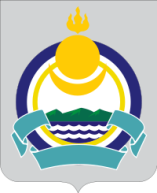 Республика Бурятия Мухоршибирский районСОВЕТ ДЕПУТАТОВМУНИЦИПАЛЬНОГО ОБРАЗОВАНИЯ СЕЛЬСКОГО ПОСЕЛЕНИЯ «САГАННУРСКОЕ»__________________________________________________________________________ПРОЕКТ РЕШЕНИЯ   « __»  _______2015 г.                                                                                                         № ___п. Саган-НурО признании утратившими силу отдельных актов Совета депутатов муниципального образования сельского поселения «Саганнурское»	Руководствуясь статьей 21 Устава муниципального образования сельского поселения «Саганнурское» и в целях приведения нормативных правовых актов муниципального образования сельского поселения «Саганнурское» в соответствие с действующим законодательством,Совет депутатов муниципального образования сельского поселения «Саганнурское»решил:Признать утратившими силу:- Решение Совета депутатов муниципального образования сельского поселения «Саганнурское» от 12.11.2010г. № 89 «О внесении изменений в Решение Совета депутатов муниципального образования сельского поселения «Саганнурское» от 07.07.2008 г. № 120 «Об установлении налога на имущество физических лиц»»;- Решение Совета депутатов муниципального образования сельского поселения «Саганнурское» от 04.07.2014г.№ 39 «О внесении изменений в Решение Совета депутатов муниципального образования сельского поселения «Саганнурское» от 07.07.2008 г. № 120 «Об установлении налога на имущество физических лиц»»;- Решение Совета депутатов муниципального образования сельского поселения «Саганнурское» от 31.10.2014г.№ 43 «О внесении изменений в Решение Совета депутатов муниципального образования сельского поселения «Саганнурское» от 07.07.2008 г. № 120 «Об установлении налога на имущество физических лиц»».Обнародовать настоящее решение путем размещения на информационных стендах поселения и разместить на официальном сайте Администрации муниципального образования сельского поселения «Саганнурское»  по адресу:www.admynis.ru.Настоящее решение вступает в силу с момента обнародования. Контроль за исполнением решения оставляю за собой.Главамуниципального образования сельского поселения «Саганнурское»                                               М.И. Исмагилов